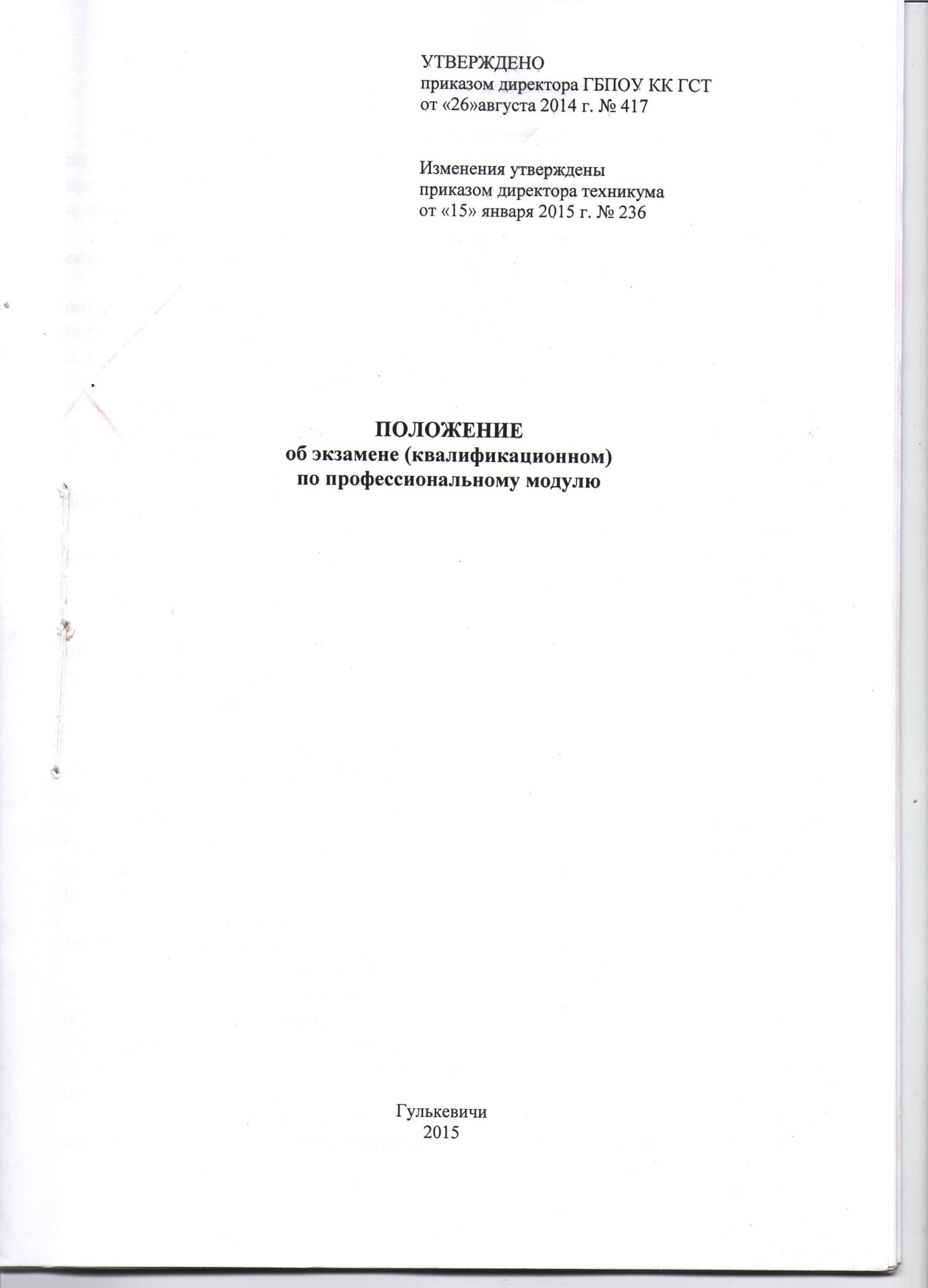 1 Общие положения Настоящее положение определяет требования к итоговому контролю по профессиональному модулю основной профессиональной образовательной программы среднего профессионального образования, в том числе к содержанию и процедуре проведения экзамена. Экзамен  (квалификационный) – форма итоговой аттестации результатов освоения профессионального модуля.1.2 Экзамен (квалификационный) проводится как процедура внешнего оценивания результатов освоения обучающимися профессионального модуля (вида профессиональной деятельности) с участием представителей работодателя и, в целом, направлена на оценку овладения квалификацией. 1.3 Экзамен (квалификационный) выявляет готовность обучающегося к выполнению соответствующего профессиональному модулю вида профессиональной деятельности и сформированности у него компетенций, определенных в разделе «Требования к результатам освоения основной профессиональной образовательной программы» федерального государственного образовательного стандарта (ФГОС) среднего профессионального образования. 1.4 Экзамен (квалификационный) по профессиональному модулю проводится по завершению освоения программы профессионального модуля. 1.5 Действие Положения распространяется на экзамены квалификационные по всем видам профессиональной деятельности (профессиональным модулям) по всем формам обучения всех основных образовательных программ среднего профессионального образования, реализуемым в ГБПОУ КК «Гулькевичский строительный техникум»1.6 Настоящее Положение может быть изменено или дополнено по решению Совета техникума.2. Правовая сторона2.1. Положение разработано на основании следующих нормативных правовых документов:- Федеральный закон Российской Федерации от 29 декабря 2012 г. N 273-ФЗ "Об образовании в Российской Федерации" с изменениями, утвержденными Федеральными законами от 04.06.2014 г. №145-ФЗ, от 06.04.2015 №68-ФЗ, от 02.05.2015 №122-ФЗ;- Закона Краснодарского края «Об образовании в Краснодарском крае» от 16.07.2013 № 2770-КЗ;- Приказа Министерства образования и науки Российской Федерации № 464 от 14.06.2013 г. «Об утверждении Порядка организации и осуществления образовательной деятельности по образовательным программам среднего профессионального образования» с изменениями, утвержденными приказами Министерства образования и науки Российской Федерации от 22.01.2014 №31 и от 15.12.2014 №1580;- Федерального закона № 307-ФЗ от 1 декабря 2007 г. «О внесении изменений в отдельные законодательные акты Российской Федерации в целях предоставления объединениям работодателей права участвовать в разработке и реализации государственной политики в области профессионального образования; - Федеральных государственных образовательных стандартов среднего профессионального образования (далее ФГОС СПО) профессий/специальности, реализуемых в ГБПОУ КК ГСТ; - Положения о текущем контроле знаний и промежуточной аттестации студентов ГБПОУ КК ГСТ.2.2. Настоящее Положение обязательно для исполнения всеми структурами ГБПОУ КК ГСТ, обеспечивающими реализацию образовательного процесса по одной из основных профессиональных образовательных программ среднего профессионального образования.3. Термины, определения и сокращения3.1. ФГОС СПО – Федеральный государственный образовательный стандарт среднего профессионального образования. 3.2. Профессиональный модуль (ПМ) – часть ОПОП, имеющая определенную логическую завершенность по отношению к результатам образования, заданным ФГОС, и предназначенная для освоения профессиональных компетенций в рамках каждого вида профессиональной деятельности. Один вид профессиональной деятельности равен одному профессиональному модулю. Состав профессионального модуля: междисциплинарный курс (МДК) (один или несколько в зависимости от количества ПК), учебная и/или производственная практика, соответствующая ВПД. 3.3. Учебная дисциплина (УД) - часть ОПОП, имеющая определенную логическую завершенность по отношению к результатам образования, заданным ФГОС, и предназначенная для освоения умений, знаний, элементов профессиональных и общих компетенций, представляющая совокупность взаимосвязанных разделов информации, раскрывающих общие и специфические свойства объекта (предмета) изучения, особенности его строения и функционирования, методы и способы его исследования, преобразования, создания или применения. 3.4.. Контрольно-оценочные средства (далее КОС) - совокупность оценочных материалов, предназначенных для оценивания достижения студентом установленных результатов обучения по профессиональному модулю. 3.5 Компетенция – способность применять знания, умения и практический опыт для успешной трудовой деятельности. 3.6. Общая компетенция (ОК) – способность успешно действовать на основе практического опыта, умений и знаний при решении задач, общих для многих видов профессиональной деятельности.3.7. Профессиональная компетенция (ПК) – способность успешно действовать на основе умений, знаний и практического опыта при выполнении задания, решении задачи профессиональной деятельности. 3.8. Основная профессиональная образовательная программа (далее ОПОП) - система документов, разработанная и утвержденная директором техникума с учетом требований регионального рынка труда на основе Федерального государственного образовательного стандарта специальности/профессии среднего профессионального образования (ФГОС СПО), регламентирующая цель, ожидаемые результаты, содержание, условия и технологии организации образовательного процесса, оценку качества подготовки выпускника по данной специальности и включает в себя учебный план, рабочие программы дисциплин, профессиональных модулей, производственной (преддипломной) практики и другие методические материалы, обеспечивающие качественную подготовку студентов.4. Промежуточная аттестация по профессиональному модулю в форме квалификационного экзамена4.1 Профессиональный модуль - автономная структурная единица программы профессионального образования, предусматривающая подготовку к осуществлению определенной совокупности трудовых функций, имеющих самостоятельное значение для вида профессиональной деятельности. Профессиональный модуль является структурной единицей программы основного профессионального образования, а также самостоятельной программой с обязательной процедурой оценки профессиональных компетенций обучающегося по ее завершению. 4.2 Промежуточная аттестация студентов обучающихся по профессиональному модулю ОПОП (ППКРС, ППССЗ) осуществляется в форме экзамена (квалификационного) за счет времени, отведенного на промежуточную аттестацию. 4.3 Экзамен (квалификационный) представляет собой совокупность регламентированных процедур, посредством которых экспертами- экзаменаторами производится оценивание профессиональной квалификации или ее части (совокупности компетенций) обучающихся, завершивших освоение профессионального модуля (модулей) следующих типов программ, сформированных на основе модульно-компетентностного подхода: основных профессиональных образовательных программ (далее - ОПОП) по специальностям СПО; дополнительных профессиональных образовательных программ, в том числе повышения квалификации и профессиональной переподготовки для освоения нового вида профессиональной деятельности или получения дополнительной квалификации, которые реализуются в ГБПОУ КК ГСТ за пределами определяющих их статус ОПОП. 4.4 Экзамен (квалификационный) является формой независимой от исполнителя образовательной услуги оценки компетентностных образовательных результатов с участием внешних экспертов - работодателей. Целью его проведения выступает оценка соответствия достигнутых образовательных результатов обучающихся по профессиональному модулю требованиям федеральных государственных образовательных стандартов (далее - ФГОС), их подготовленности к трудовой деятельности по избранной специальности. 4.5 Экзамен (квалификационный) в зависимости от области профессиональной деятельности может включать в себя вопросы или тестовые задания для проверки теоретических знаний полученных при изучении программы ПМ (теоретическая часть) и в обязательном порядке должен включать в себя один или несколько видов аттестационных испытаний (практическая часть), направленных на оценку готовности студентов, завершивших освоение профессионального модуля, к реализации вида профессиональной деятельности: Выполнение комплексного практического задания – для оценки готовности к выполнению вида профессиональной деятельности. Технология оценивания: сопоставление продемонстрированных параметров деятельности и/или характеристик продукта деятельности с заданными эталонами и стандартами по критериям. Выполнение серии практических заданий - для оценки готовности к выполнению отдельных трудовых функций (профессиональных компетенций). Технология оценивания: сопоставление параметров продемонстрированной деятельности и/или характеристик продукта деятельности с заданными эталонами и стандартами по критериям. Защита курсовой работы (проекта) в рамках ОПОП СПО. Технология оценивания: сопоставление продукта (проекта) с эталоном (осуществляется экспертами-экзаменаторами до процедуры защиты) и оценка продемонстрированных на защите умений посредством экспертных оценок членов аттестационной комиссии. При организации экзамена (квалификационного) в форме защиты студентом курсовой работы (проекта) необходимо соблюдение следующих требований: выполнение студентом курсовой работы (проекта) ориентировано на решение приоритетных комплексных профессиональных задач, определяемых заказчиками кадров, в том числе организациями, в которых проходит практика по профессии; Защита портфолио. В этом случае экзамен квалификационный может проводиться поэтапно, с использованием накопительной системы. Отдельные этапы экзамена могут проводиться дистанционно, без непосредственного присутствия экспертов, но с представлением в материалах портфолио полученных результатов, выполненного процесса на электронных носителях. Технология оценивания: сопоставление установленных квалификационных требований с набором документированных свидетельских показаний, содержащихся в портфолио. Защита проекта. Подготовка и защита проекта используется в техслучаях, когда оценивание освоения вида деятельности в рамках ПМ, невозможно обеспечить в режиме «здесь и сейчас». При этом проект может обеспечить оценку всех или большинства компетенций, относящихся к ПМ. Выбор защиты проекта целесообразен, если его содержание связано с целевым заказом работодателей, опирается на опыт работы на практике, отражает уровень освоения закрепленных за модулем компетенций. Тематика проекта должна быть актуальной, учитывающей современное состояние и перспективы развития бизнес-процесса. Технология оценивания: сопоставление продукта (проекта) с эталоном (осуществляется экспертами- экзаменаторами до процедуры защиты) и оценка продемонстрированных на защите проекта умений посредством экспертных оценок членов аттестационной комиссии.4.6 При организации экзамена (квалификационного) по профессиональным модулям могут использоваться элементы накопительной системы оценивания квалификации студентов. Отдельные компетенции в составе вида профессиональной деятельности, трудоемкость выполнения которых существенно превышает ограниченное время экзамена (квалификационного), могут быть оценены во время зачета по практике по профилю специальности при условии присутствия представителя работодателя и надлежащего документального оформления полученных результатов. В этом случае на экзамен (квалификационный) представляются соответствующие зачетные ведомости с подписями работодателей. Решением аттестационной комиссии в ходе экзамена (квалификационного) производится перезачет данных профессиональных компетенций, что удостоверяется подписями членов комиссии в экзаменационных ведомостях экзамена (квалификационного). 4.7 Методы оценивания и условия проведения экзамена (квалификационного) определяются ГБПОУ КК ГСТ. 4.8 Преподаватели техникума, привлекаемые к работе с материалами и результатами оценочных процедур и имеющие доступ к защищенным информационным ресурсам, должны быть проинструктированы о неразглашении сведений конфиденциального характера. 4.9 Необходимое нормативное обеспечение экзамена (квалификационного) включает в себя: - график учебного процесса ГБПОУ КК ГСТ; - приказы о проведении экзаменов (квалификационных) по профессиональным модулям с указанием сроков и места их проведения, персонального состава аттестационных комиссий, других необходимых данных (оформляются и доводятся до сведения заинтересованных лиц не позднее, чем за месяц до проведения каждого экзамена (квалификационного)).5. Условия и порядок подготовки к проведению экзамена (квалификационного)5.1 Необходимое нормативное обеспечение экзамена (квалификационного) включает в себя: - график учебного процесса по специальности/профессии; - приказ директора техникума о проведении экзамена (квалификационного) по профессиональному модулю с указанием сроков и места его проведения, персонального состава аттестационной комиссии, других необходимых данных (оформляется и доводится до сведения заинтересованных лиц не  позднее, чем за месяц до проведения экзамена (квалификационного));- приказ директора о допуске студентов учебной группы к экзамену (квалификационному).Экзамен (квалификационный) проводится непосредственно по завершении обучения по профессиональному модулю. Если профессиональный модуль осваивается более одного полугодия, экзамен (квалификационный) организуется в последнем семестре его освоения. 5.2 Возможно проведение комплексного экзамена (квалификационного) по двум или нескольким профессиональным модулям. 5.3 Условием допуска к квалификационному экзамену является успешное освоение студентом всех структурных единиц модуля: междисциплинарного курса (курсов), учебной и производственной практик (по профилю специальности), курсового проектирования (если предусмотрено учебным планом). 5.4 Допуск студентов к экзамену (квалификационному) осуществляется заведующим отдела на основании анализа результатов всех элементов промежуточного контроля.  Преподаватель  заполняет сводную ведомость допуска к экзамену (квалификационному) по ПМ (форма 1) и знакомит под роспись с ней обучающихся учебной группы, в которой проводится экзамен (квалификационный). На основании данной ведомости студент является допущенным или не допущенным к экзамену (квалификационному). 5.4.1. Заместитель директора по учебной работе  информирует участников экзамена (квалификационного) о дате, времени и месте его проведения. Преподаватель готовит оценочную ведомость по ПМ на каждого студента (форма 2).5.5 В период подготовки к экзамену (квалификационному) проводятся консультации за счет общего бюджета времени, отведенного на консультации. 5.6 Объектом оценивания на экзамене (квалификационном) выступает профессиональная квалификация студентов, допущенных к экзамену (квалификационному) или ее часть (совокупность профессиональных компетенций). 5.7 Предметом оценивания является соответствие освоенных профессиональных компетенций студентов требованиям ФГОС (для ОПОП СПО), иным установленным квалификационным требованиям (для программ дополнительного профессионального образования и профессиональной подготовки). 5.8 Экзамен (квалификационный) в зависимости от профиля и содержания профессионального модуля, других значимых условий организации образовательного процесса может проводиться: на предприятиях (в организациях) - заказчиках кадров, в ресурсных центрах профессионального образования, в образовательном учреждении, где был реализован данный профессиональный модуль. 5.9 В соответствии с требованиями ФГОС СПО для проведения экзамена (квалификационного) должны быть созданы условия, которые максимально приближают оценочные процедуры к будущей профессиональной деятельности выпускников. В частности, необходимо обеспечить материально — техническое оснащение оценочных процедур, характеристики которого регламентируются ФГОС (для обязательной части ОПОП), заказчиками кадров (для вариативной части ОПОП и программ дополнительного профессионального образования), иными квалификационными требованиями. 5.10 В целях организации экзамена (квалификационного) приказом директора ГБПОУ КК ГСТ (проект приказа готовится заместителем директора по УР) определяются: дата, время и место проведения квалификационного экзамена; персональный состав аттестационной комиссии; другие необходимые условия проведения экзамена (квалификационного). Требования приказа должны быть доведены до сведения всех заинтересованных лиц не позднее, чем за месяц до проведения экзамена (квалификационного). 5.11 Фонды оценочных средств для экзаменов квалификационных разрабатываются по всем профессиональным модулям рабочего учебного плана преподавателями (мастерами производственного обучения), обсуждаются на ПЦК.	Фонды оценочных средств включают:перечень оценочных заданий и вопросов, оценочные ведомости, критерии оценивания, руководство по оцениванию для экзаменационной комиссии, указания по выполнению заданий для обучающихся,перечень наглядных пособий, материалов справочного характера, нормативных документов и образцов техники, которые разрешены к использованию на экзаменеописание условий и требований к процедуре квалификационного экзамена и входят в состав программы квалификационного экзамена по профессиональному модулю.5.11.2	 Комплекты оценочных средств и инструктивно-методические материалы для проведения оценочных процедур в рамках экзамена (квалификационного) готовятся преподавателями и мастерами производственного обучения  ГБПОУ КК ГСТ, задействованными в реализации данного профессионального модуля, согласуются с работодателями (в части вариативной составляющей и требований к образовательным результатам программ дополнительного профессионального образования), утверждается заместителем директора по учебной работе не позднее 1 октября курса обучения, на котором начинается реализация профессионального модуля. 5.11.3 График, формы, критерии оценивания и правила использования результатов экзамена квалификационного доводятся до обучающихся преподавателем (мастером производственного обучения), руководителем практики перед выходом обучающихся на производственную практику. 5.12 Хранятся оценочные материалы у председателей ПЦК. Электронный вариант оценочных материалов предоставляется в методический кабинет ГБПОУ КК ГСТ для формирования ФОС. 5.13 Полный набор регламентов проведения экзамена (квалификационного) доводится до сведения обучающихся в первые два месяца после начала обучения и в первую неделю реализации программ дополнительного профессионального образования, профессиональной подготовки.6. Аттестационная комиссия и организация ее работы6.1 По каждому профессиональному модулю формируется специальная аттестационная комиссия. В отдельных случаях на основании приказа директора может быть создана единая аттестационная комиссия для группы родственных профессиональных модулей. Состав экзаменационных комиссий формирует заместитель директора по учебной работе и утверждает директор техникума не позднее, чем за две недели до проведения квалификационного экзамена. 6.2 В состав аттестационной комиссии включаются: - председатель комиссии – представитель работодателя; - преподаватели, осуществлявшие подготовку студентов по данному ПМ. - преподаватели профессионального цикла и/или мастера производственного обучения по смежным дисциплинам и профессиональным модулям; - ответственный секретарь комиссии – заведующий отделом, за которым закреплена учебная группа студентов, в которой проводится экзамен (квалификационный) (без права голоса в процедурах принятия решений), - представитель организации, на базе которой проходит Экзамен (квалификационный), если он проводится вне техникума (по согласованию). 6.3 Численный состав аттестационной комиссии должен составлять не менее 4 человек, в том числе не менее 3 специалистов по профилю профессионального модуля, по которому проводится Экзамен (квалификационный). 6.4 Педагогический персонал образовательного учреждения, принимавший участие в реализации профессионального модуля, по которому проходит промежуточная аттестация, может участвовать при проведении экзамена (квалификационного) в качестве наблюдателей (без права голоса в процедурах принятия решений). 6.5 Наблюдателями на квалификационном экзамене могут выступать также представители обучающихся и их объединений, профессионального сообщества региона (территории), другие заинтересованные лица. Решение о допуске наблюдателей в помещение, где проходит Экзамен (квалификационный), принимает председатель аттестационной комиссии. 6.6 Для осуществления функций наблюдателя необходимо за 3 дня до проведения квалификационного экзамена подать заявку на участие ответственному секретарю аттестационной комиссии, который вносит данные о наблюдателях в протокол квалификационного экзамена. Ответственный секретарь аттестационной комиссии ведет делопроизводство и осуществляет следующие организационные функции: - заполняет ведомость допуска к экзамену (квалификационному) по профессиональному модулю и знакомит под роспись с ней студентов учебной группы в которой проводится экзамен (квалификационный). На основании данной ведомости студент является допущенным или не допущенным к экзамену (квалификационному) (Форма № 1); - информирует участников экзамена (квалификационного) о дате, времени и месте его проведения; Преподаватель, осуществлявший подготовку студентов по данному ПМ: - обеспечивает участников экзамена (квалификационного) комплектами оценочных средств, а также необходимой учебно-методической и нормативно - регламентирующей документацией:- ведет протокол проведения квалификационного экзамена (форма 3);- оформляет сертификаты (форма 4).7. Порядок проведения квалификационного экзамена 7.1 В помещении, где проводится Экзамен (квалификационный), должна быть подготовлена необходимая учебно-методическая и нормативно- регламентирующая документация, материально-техническое оснащение, в том числе оборудование (при необходимости) и следующие обеспечивающие оценочные процедуры документы и материалы: - утвержденные комплекты оценочных средств по профессиональному модулю, в том числе инструкции по проведению всех аттестационных испытаний (для каждого студента, участвующего в квалификационной аттестации), - инструкции по технике безопасности при работе с оборудованием и компьютерной техникой во время квалификационного экзамена (если требуется в связи с условиями проведения оценивания), - дополнительные информационные и справочные материалы, регламентированные условиями оценивания (наглядные пособия, нормативные документы и образцы, базы данных и т.д.), - другие необходимые нормативные и организационно- методические документы: оценочная ведомость по профессиональному модулю, аттестационный лист по практике, экзаменационная ведомость, ведомость оценки для экспертов, журнал теоретического и практического занятия, зачетные книжки.7.2 Экзамен (квалификационный) считается правомочным, если в его проведении участвуют не менее 3 членов аттестационной комиссии. Решения принимаются большинством голосов от числа членов комиссии, присутствующих на заседании. При равенстве голосов принимается то решение, за которое проголосовал председатель аттестационной комиссии. 7.3 Председатель аттестационной комиссии перед началом экзамена (квалификационного) проводит инструктаж с экспертами-экзаменаторами по содержанию и технологии оценивания компетентностных образовательных результатов, распределяет функции экспертов по организации структурированного наблюдения, консультирует их по возникающим организационным и методическим вопросам и выдает рабочие комплекты оценочных средств (комплекты экзаменатора) для осуществления оценочных процедур. 7.4 Студент допускается в помещение, где проводится квалификационный экзамен, при наличии зачетной книжки.7.5 В ходе экзамена (квалификационного) студенты выполняют задания на протяжении времени, отведенного на аттестационное испытание в комплекте оценочных средств. По завершении установленного времени результаты выполнения заданий (продукты деятельности студента) сдаются членам аттестационной комиссии. В случае, когда предметом оценки выступает не только продукт, но и процесс деятельности студента, проводится наблюдение за его действиями в соответствии с инструкцией для экспертов- экзаменаторов. 7.6 При квалификационных испытаниях в форме зашиты курсовой работы (проекта) аттестационная комиссия заслушивает и обсуждает доклады, которые сопровождаются компьютерными презентациями, студентов и предварительно сформированные экспертные заключения на курсовые работы (проекты). 7.7 Решение о результате экзамена (квалификационного) выносится аттестационной комиссией в отсутствии студентов открытым голосованием простым большинством голосов присутствующих на заседании членов комиссии на основании подсчета результатов по инструкциям и/или установленным критериям оценки, представленным в комплектах оценочных средств. Особое мнение члена аттестационной комиссии представляется в письменном виде и приобщается к протоколу квалификационного экзамена. 7.8 В оценочных процедурах квалификационного экзамена используется альтернативная дихотомическая шкала оценки, фиксирующая факт достижения или не достижения студентами планируемых образовательных результатов по профессиональному модулю. При оценивании выполнения показателей компетенций используется балльная шкала от 0 до 3 баллов: 0 - показатель не проявлен, 1 - показатель имеет единичные проявления, 2 - показатель проявлен не в полном объеме, 3 - показатель проявлен в полном объеме. Если сумма баллов, набранная аттестующимся при выполнении задания составляет 0-64% от максимально возможного балла, то экзаменационной комиссией выносится суждение: вид профессиональной деятельности не освоен/ оценка 2 «неудовлетворительно». Если сумма баллов аттестующегося составляет 65-100% от максимально возможного балла - вид профессиональной деятельности освоен (65-75% от максимально возможного балла - оценка 3 «удовлетворительно»; 75-90% от максимально возможного балла - оценка 4 «хорошо»; 90-100% от максимально возможного балла - оценка 5 «отлично»). 7.9 По результатам сдачи экзамена (квалификационного) ответственным секретарем аттестационной комиссии заполняется сводная ведомость, в ней делается запись «вид профессиональной деятельности освоен/оценка», ведомость удостоверяется подписью председателя аттестационной комиссии. 7.10 В случае неявки студента на экзамен (квалификационный) секретарем аттестационной комиссии в сводной ведомости освоения профессионального модуля в столбце «Экзамен (квалификационный) оценка» производится запись «не явился». 7.11 Повторная сдача (пересдача) квалификационного экзамена по профессиональному модулю проводится на специальном (дополнительном) заседании аттестационной комиссии, определяемом приказом директора, не ранее чем через 30 дней.Форма 1Министерство образования и науки Краснодарского краяГосударственное бюджетное профессиональное образовательное учреждение Краснодарского края «Гулькевичский строительный техникум»СВОДНАЯ ВЕДОМОСТЬпо допуску к квалификационному экзамену по профессиональному модулю20____ - 20_____ учебный год______________________________________________________________________________________________________________________________ (код и название модуля)По специальности/профессии_______________________________________________________________________________группа_______________                                                                    (код и наименование специальности/профессии)Зам.директора по УР  _______________  Е.И.ШестыхДата «______» _____________ 20_____г.Форма 2ОЦЕНОЧНАЯ ВЕДОМОСТЬПО ПРОФЕССИОНАЛЬНОМУ МОДУЛЮ(заполняется на каждого студента)оценочная ведомостьпо профессиональному модулюФИО _________________________________________________________________обучающийся(аяся) на _____курсе по профессии / специальности СПО ______________________________________________________________________(код и наименование)освоил(а) программу профессионального модуля____________________________ ______________________________________________________________________(наименование профессионального модуля)в объеме ______ час.     с «___»________20___ г. по «___»_____________20___ г.Результаты промежуточной аттестации по элементам профессионального модуля (если предусмотрено учебным планом):Результаты выполнения и защиты курсового проекта (работы)(только для ППССЗ, если предусмотрено учебным планом и не входит в состав экзамена квалификационного)Тема «________________________________________________________________________________»Оценка ___________________________ Итоги экзамена (квалификационного)Председатель аттестационной комиссии:_____________             __________________________                                                            подпись                   Ф.И.О.Члены комиссии:________________                  _________________________                               подпись                                               Ф.И.О.                              _______________                   _________________________                                 подпись                                                    Ф.И.О.Дата «______» _____________ 20_____г.Форма 3Министерство образования и науки Краснодарского краяГосударственное бюджетное профессиональное образовательное учреждение Краснодарского края  «Гулькевичский строительный техникум»Протоколэкзамена (квалификационного)от «____» ___________ 20____г.по итогам освоения профессионального модуля_________________________________________                                                                                               (наименование профессионального модуля)_________________________________________________________________________________________ Основной профессиональной образовательной программы  по профессии / специальности СПО __________________________________________________________________________________                                                (код и наименование)Группа № __________     Сроки обучения:  20_____г. – 20 ____ г.Председатель аттестационной комиссии:_______________________________________________                                                                                          (Ф.И.О., должность, место работы)_________________________________________________________________________________________Члены комиссии:__________________________________________________________________________________ ____________________________________________________________________________________________________________________________________________________________________(Ф.И.О., должность)На экзамен явились допущенные к нему  ______ человек; не явились ______ человек.__________________________________________________________________________________                                                                 (Ф.И.О., неявившихся)Экзамен начался в ______ час. ______ мин.Экзамен закончился в ______ час. ______ мин.Решение аттестационной комиссии об освоении вида профессиональной деятельности:Особые мнения об оценках ответов отдельных обучающихся, студентов:  ________________________________________________________________________________________________________________________________________________________________________________________________________ Запись о случаях нарушения установленного порядка экзамена:__________________________________________________________________________________________________________________________________________________________________________________________________________Председатель аттестационной комиссии:_____________             __________________________                                                            подпись                   Ф.И.О.Члены комиссии:________________                  _________________________                               подпись                                               Ф.И.О.                              _______________                   _________________________                                 подпись                                                    Ф.И.О.Форма 4Министерство образования и науки Краснодарского краяГосударственное бюджетное профессиональное образовательное учреждениеКраснодарского края  «Гулькевичский строительный техникум»СЕРТИФИКАТосвоения вида профессиональной деятельностиВыдан _____________________________________________________________________В том, что он(а) прошел(а) обучение по программе профессионального модуля ______________________________________________________________________________________________________________________________________________________ профессии/специальности СПО______________________________________________________________________________________________________________________в объеме ___________ часов(а)и сдал(а) экзамен (квалификационный)   «_____» ______________ 20____ г.РЕШЕНИЕ: вид профессиональной деятельности ____________________________________________________________________________________________________освоен,сформированы профессиональные компетенции:ПК ________________________________________________________________________ПК_________________________________________________________________________ПК ________________________________________________________________________ПК_________________________________________________________________________ПК ________________________________________________________________________ПК_________________________________________________________________________                                                        Директор____________         _________________                                                                      подпись                              Ф.И.ОРегистрационный № ______  выдан  «____» _________20     г.Приложение 1Практическая квалификационная работаКвалификационный экзамен включает в себя практическую квалификационную работу (ПКР) и проверку теоретических знаний в пределах квалификационных требований, указанных в квалификационных справочниках, и (или) профессиональных стандартов по соответствующим профессиям рабочих, должностям служащих. Таким образом, практическая квалификационная работа, как составная часть квалификационного экзамена наряду с теоретической частью, служит для определения соответствия освоенных в рамках профессионального модуля «Выполнение работ по одной или нескольким профессиям рабочих, должностям служащих» практических умений и навыков установленным квалификационным требованиям (профессиональным стандартам).Практическая квалификационная работа выполняется по профессии рабочего, должности служащего (одной или нескольким) общероссийского классификатора профессий рабочих, должностей служащих и тарифных разрядов (ОК 016-94), освоение которых предусмотрено соответствующим ФГОС в рамках профессионального модуля ОПОП СПО.ПКР представляет собой, как правило, пакет практических и профессиональных заданий студентам, предназначенных для выполнения на экзамене. Материалы к проведению ПКР утверждаются соответствующими ПЦК в составе контрольно-оценочных средств для проведения квалификационного экзамена по ПМ Выполнение работ по одной или нескольким профессиям рабочих, должностям служащих.К выполнению ПКР допускаются студенты, успешно прошедшие аттестацию по элементам профессионального модуля: МДК, курсовым работам (если предусмотрены) и в полном объеме выполнившие программу учебной и (или) производственной практики.Как правило, на выполнение ПКР дается норматив времени. ПКР выполняется студентом самостоятельно под наблюдением членов экзаменационной комиссии. При оценке ПКР учитываются следующие критерии:конечный результат (качество, производительность); применение профессиональных знаний в производственной деятельности;овладение приемами и способами выполнения работ;соблюдение технических и технологических требований к качеству производимых работ;выполнение установленных норм времени (выработки);умелое пользование оборудованием, инструментом, приспособлениями;соблюдение правил и норм безопасности труда и организации рабочего места.Комиссия руководствуется следующими показателями оценки навыков и умений по выполнению практической квалификационной работы:«Отлично» ставится в том случае, если студент уверенно и точно владеет приемами работ, качественно выполняет работу без подсказки наставника, соблюдает норму времени, правильно организует рабочее место, не нарушает правила безопасности труда.«Хорошо» ставится в том случае, если студент правильно владеет приемами работы, но возможны несущественные ошибки, исправляемые самим студентом; работу выполняет самостоятельно (возможна несущественная помощь наставника); незначительно снижается уровень качества выполненной работы; норма времени выполняется; соблюдает требования безопасности труда; правильно организует рабочее место.«Удовлетворительно» ставится в том случае, если студент недостаточно владеет приемами работы, имеются отклонения от норм времени; имеются значительные отклонения по качеству; несущественные ошибки в организации рабочего места; не нарушает правила безопасности труда.«Неудовлетворительно» ставится за неточное выполнение приемов работы; неумение осуществлять самоконтроль; несоблюдение требований технической и технологической документации; невыполнение норм времени; недопустимые отклонения.Оценка за практическую квалификационную работу входит в состав итоговой оценки квалификационного экзамена по профессиональному модулю и заносится в оценочный лист квалификационного экзамена. Экзаменационная комиссия принимает решение о присвоении соответствующей квалификации (разряда, класса, категории) по профессии рабочего, должности служащего.АТТЕСТАЦИОННЫЙ ЛИСТ                                                                                                                                                                                                  (отзыв-характеристика профессиональной деятельности обучающегося во время учебной/производственной практики) ___________________________________________________________________________ Ф.И.О.____________________________________________________________________________ обучающийся(аяся) на _____ курсе по профессии/специальности _______________________ __________________________________________________________________________________                                                         (код и наименование)успешно прошел(ла) производственную практику по профессиональному модулю____________ __________________________________________________________________________________                                        (код и наименование профессионального модуля)в объеме _______ часов: с «____»________________ 20__ г. по «_____»______________ 20___ г.в организации _____________________________________________________________________ __________________________________________________________________________________                    По профессии/специальности_______________________________________________________________________ ПМ ________________________________________________________________________________________________________________________________________________________________________________За время прохождения практики зарекомендовал себя ____________________________________________________________________________________________________________________________________________________________________________________________________________________________________________________________________________________________________________________________________________________________________________________________________________________________________________________________________________________________________________Освоил общие компетенции:_____________________________________________________________________________________________________________________________________________________________________________________________________________________________________________________________________________________________________________Освоил профессиональные компетенции: __________________________________________________________________________________________________________________________________________________________________________________________________________________________________________________________________________________________________________________________________________________________________________________Выводы, рекомендации: _________________________________________________________________________________________________________________________________________________________________________________________________________________________________________________________________________________________________________________Дата «_____»_____________20___г.   Подпись руководителя практики __________  _____________________________________________                                            подпись                                                ФИО, должность, Подпись ответственного лица организации (базы практики)__________  _____________________________________________                                            подпись                                                ФИО, должность, М.П.        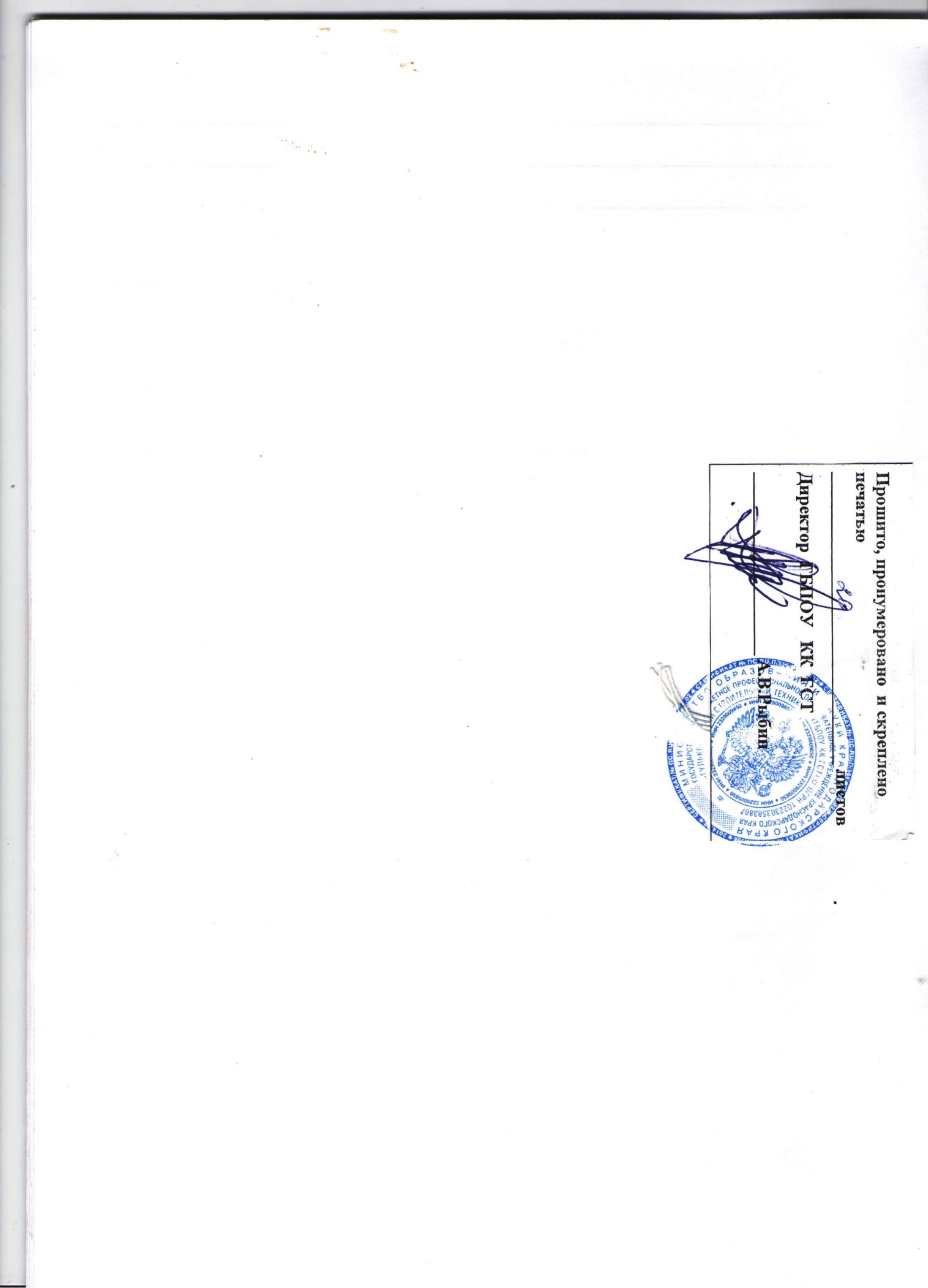 № п/пФИО студентаРезультаты аттестацииРезультаты аттестацииРезультаты аттестацииКурсовая работа/проектУчебная практикаПроизводственная практика(по профилю специальности)Допуск к квалификационному экзаменуОзнакомлен (подпись)№ п/пФИО студентаМДК__МДК__МДК__Курсовая работа/проектУчебная практикаПроизводственная практика(по профилю специальности)Допуск к квалификационному экзаменуОзнакомлен (подпись)Элементы модуля(код и наименование МДК, код практик)Формы промежуточной аттестацииОценкаМДК УПППВид профессиональной деятельностиОсвоен (не освоен)/ оценка№ п/пФ.И.О. экзаменующегосяУровень освоения ВПДКвалификационный экзамен (оценка)М.п.                                Председатель аттестационной комиссии:                                                 ____________         _________________                                                  подпись                              Ф.И.О